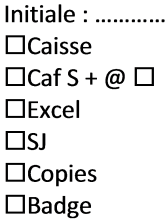 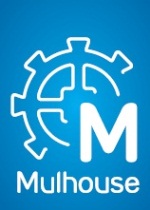          Mairie de Mulhouse         234 – Action JeunesseINSCRIPTION PLANETE HORIZON 2019 6/10 ANS ALSHMERCI DE REMPLIR LA FICHE EN LETTRES CAPITALESENFANT :             Nom : ………………………………………..        Prénom : ………………………………….Date de naissance : ………………………….        Fille     Garçon            Age…………  Adresse : ………………………………………………………………………………………..Code postal : …………………………….	Ville : …………………………………………….RESPONSABLE LEGAL :     Nom : ………………………………………..             Prénom : ………………………………….Adresse (si différente) : ……………………………………………………………………………..Code postal : …………………………….	Ville : …………………………………………………Tél. domicile : ………………………………………………………………………………………….Tél. portable : ………………………………….…Tel. Professionnel : ……………………………Adresse mail : …………………………………………………………………………………………..N° de sécurité sociale : ………………………………………………………………………………Employeur du père :                                                  Employeur de la mère :……………………………..                                        …………………………….. Régime général    MSA  Autres :……           Régime général    MSA  Autres :…RENSEIGNEMENTS DIVERS :             Régime alimentaire :    sans  porc                    Allergies alimentaires : __________                                                      sans viande                          Protocole : oui       non     Accueil du matin et du soirL’enfant est déposé et recherché matin et soir : À l’école :                           ou                        Sur site (Ecole Illberg) :Préciser l’école : ________                              En cas de sortie préciser l’école : __________                          PERSONNE MAJEURE HABILITEE A RECHERCHER L'ENFANT: Nom, Prénom, Qualité, n° de tel : ………………………………………………………………….……………………………………………………………………………………………………………Nom, Prénom, Qualité, n° de tel : …………………………………………………………………..……………………………………………………………………………………………………………Inscription* veuillez cocher les jours souhaitésAutorisation parentaleJe soussigné(e) ……………………………………..  mère   père    représentant légal  autorise mon enfant à participer aux activités de PLANETE AVENTUREScertifie avoir pris connaissance du livret d’accueil de PLANETE AVENTUREScertifie que mon enfant est assuré au titre de la garantie responsabilité civile et de la garantie individuelle accidents corporels pour toutes les activités organisées lors de PLANETE AVENTURES y compris la pratique des activités sportives à risques (équitation, baignade…)En outre, j’autorise la Ville de Mulhouse :à prendre les dispositions nécessaires en cas d’accident ou de problème de santéà utiliser les photos prises, de mon enfant et/ou de moi-même, dans le cadre d’une action de communication publique de la Ville de Mulhouse et/ou de m2A, pour une durée de 5 ansà faire transporter mon enfant pour les besoins des activités sur d'autres lieux  par des moyens de transports collectifs (bus, minibus…) Paiement 	Cadre Réservé à l’administrationDate : …………………………		 	        Signature :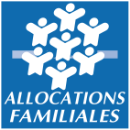       (précédée de la mention "Lu et approuvé")JUILLET